  Datum:  ravnatelj  - razrednikškola adresaPoštovani,Dana xx.02.2022.god preko moga djeteta poslali ste mi pismo u kojem me obavještavate kao roditelja o početku samotestiranja. Isto tako, dostavili ste neki formular na potpis za roditelje koji ne pristaju na samotestiranje djeteta – formular kojim bi roditelj svoje zdravo dijete ‘osudilo’ na samoizolaciju, bez obzira što je dijete zdravo, jer je navodno bio u kontaktu s pozitivno testiranom osobom. Ovim putem Vas kao roditelj obavještavam o sljedećem: 1. ODBIJAM potpisati priloženi formular jer biste, u slučaju da ga ja, kao roditelj, potpišem, imali pravo staviti moje dijete u samoizolaciju, bez obzira što je zdravo i nema nikakve simptome! Tako formuliran dokument odbijam potpisati jer se ovo testiranje ne sprovodi prema nekoj zakonskoj regulativi, nego svojevoljno, bez ikakvih znanstvenih dokaza kako bi takvo testiranje imalo utjecaja na psihofizičko zdravlje moga djeteta! Prema Obiteljskom zakonu, članak 93. točka 3, svaki je roditelj dužan štititi svoje dijete od svakog ponižavajućeg postupanja! Ponižavajuće je za djecu da se dijele na testirane i netestirane! Prema članku 127. točka 1. roditelji su dužni štiti prava i dobrobit djeteta. Kao roditelj, ne smatram da je dobro da svoje zdravo dijete kontinuirano testiram i time ugrožavam njegov zdravi psihički razvitak: zdravo dijete se ne treba bojati zdrave osobe! 2. NE PRISTAJEM na ‘dobrovoljno testiranje’ i zabranjujem Vam da mom djetetu dajete bilo kakve testove, bilo kakve informacije o ‘potrebi ili dobrobiti’ testiranja ili da na bilo koji način pokušate utjecati na moje dijete! Dijeliti zdravu djecu na ‘testirane’ ili ‘netestirane’ je prema Kaznenom zakonu, članak 125. teško kazneno djelo diskriminacije, s obzirom da se navodi da zdrava djeca koja se testiraju i nemaju simptome mogu prisustvovati nastavi, a zdrava djeca koja također nemaju simptome ali se nisu testirala – a oba su bili u blizini pozitivno testirane osobe, ne mogu prisustvovati nastavi.Članak 125. (144/12). (1) Tko na temelju razlike u rasi, etničkoj pripadnosti, boji kože, spolu, jeziku, vjeri, političkom ili drugom uvjerenju, nacionalnom ili socijalnom podrijetlu, imovini, rođenju, naobrazbi, društvenom položaju, bračnom ili obiteljskom statusu, dobi, zdravstvenom stanju, invaliditetu, genetskom naslijeđu, izražavanju rodnog identiteta, spolnom opredjeljenju ili drugim osobinama uskrati, ograniči ili uvjetuje drugome pravo na stjecanje dobara ili primanje usluga, pravo na obavljanje djelatnosti, pravo na zapošljavanje i napredovanje, ili tko na temelju te razlike daje drugome povlastice ili pogodnosti glede navedenih prava, kaznit će se kaznom zatvora do tri godine. (2) Kaznom iz stavka 1. ovoga članka kaznit će se tko progoni pojedince ili organizacije zbog njihova zalaganja za ravnopravnost ljudi. Isto tako, radi se i o prisili prema roditeljima jer prijetite samoizolacijom onoj zdravoj djeci čiji roditelji ne dozvoljavaju da im se djeca psihički zlostavljaju testiranjem koje nije znanstveno ispitano te se ne zna kakve negativne posljedice iste mogu imati po djeci, a što je također kazneno djelo prema članku 138. Kaznenog zakona: Članak 138. (1) Tko drugoga silom ili ozbiljnom prijetnjom prisili da što učini, ne učini ili trpi, kaznit će se kaznom zatvora do tri godine. Prijetnjom da će moje dijete morati u ‘samoizolaciju’ vi mene, kao roditelja, želite prisiliti da ja svoje zdravo dijete podložim redovitom testiranju, bez da su se izvršila znanstvena istraživanja kako takva testiranja dugoročno utječu na psihu djeteta! 3. ZAHTIJEVAM da ovakve važne informacije ubuduće dostavljate isključivo putem pošte! Moje dijete nije pismonoša, stoga molim da se svaka službena obavijest službeno i dostavi.4. Kao brižan roditelj UPOZORAVAM Vas da nemate pravo na bilo koji način utjecati na moje dijete zbog moje odluke da se ne podvrgne testiranju, te da neću dozvoliti stigmatirizanje moga djeteta ili bilo koju vrstu diskriminacije. Ukoliko se to dogodi, podnijet ću, kao brižan roditelj, odgovarajuću kaznenu prijavu. S poštovanjem, Prilog: 1. Odgovor HZJZ- na Upit o testiranju djece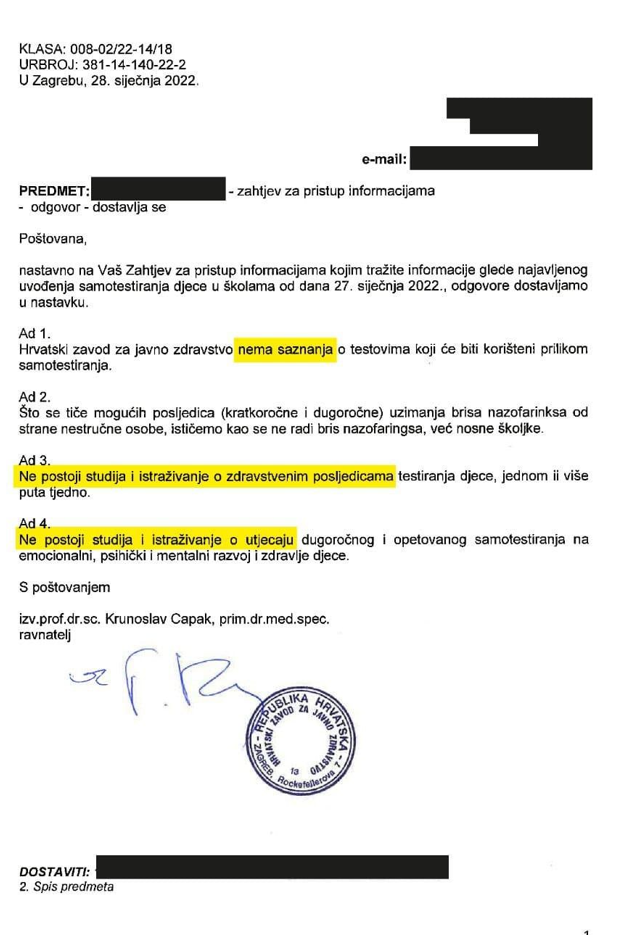 